      Секретарь ПО ОО «БРСМ» КУП «ЖРЭС Сморгонского района» Царик Ольга Ивановна   приняла участие в конкурсе "Супер Леди 2016" 16.12.2016 г.  в г. Гродно, (стала победителем в номинации «Леди фото») конкурс был организован Гродненской областной организацией Белорусского профсоюза работников местной промышленности и коммунально-бытовых предприятий. 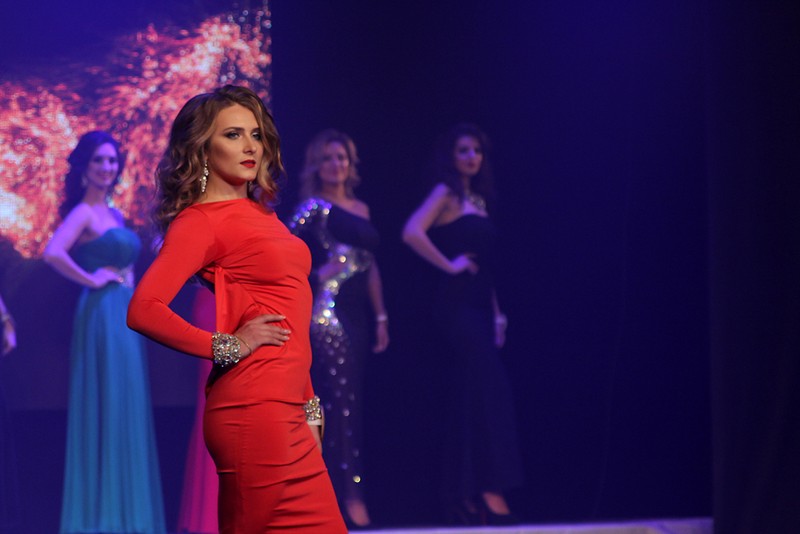 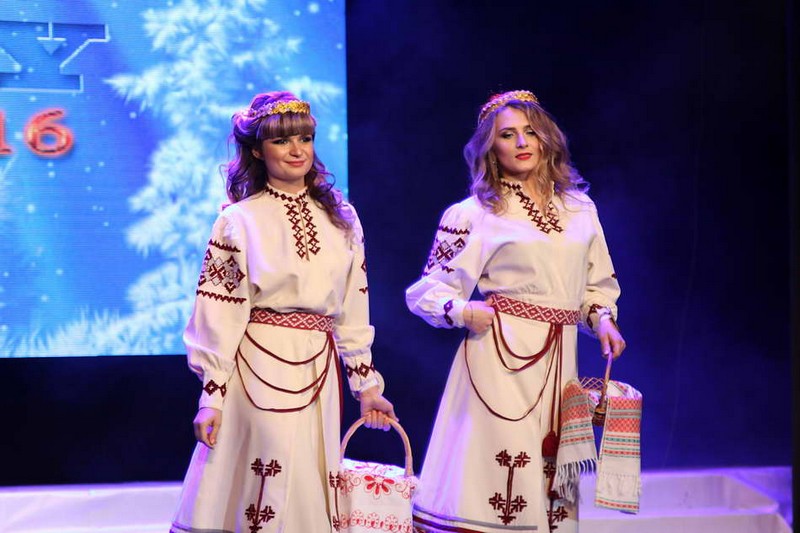 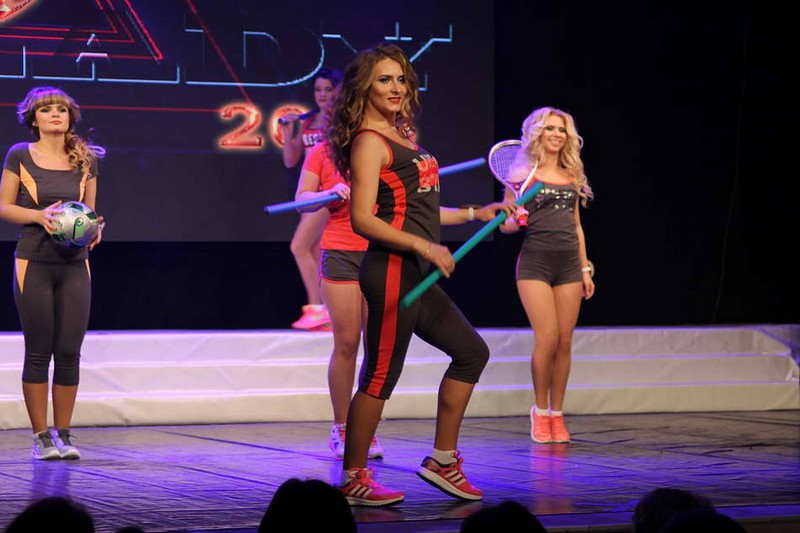 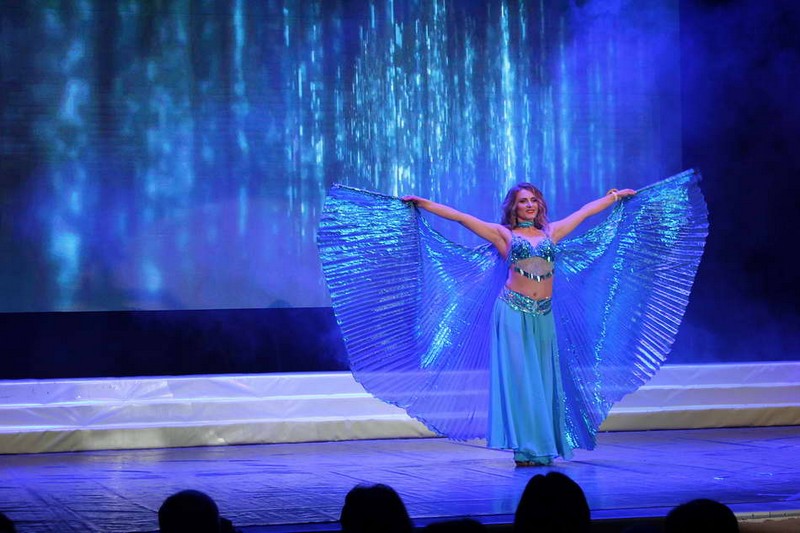 